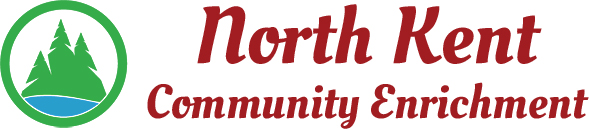 204 E. Muskegon Cedar Springs, MI 49319616-696-7320	www.myNKCE.comAgenda for Regular Meeting of Monday January , 2020 @ 6:00 PMCall to orderApproval of agendaPublic CommentConsent Agenda	Approval of December, 2019 MinutesApproval of December Financial Statements Information and Discussion ItemsUpdate - Freezing for a reason 2020Update on programsUpdate – New employee – Tracy SalisburyBylaw change statusAction ItemsConfirm Next Meeting Monday Feb 3, 2020Adjourn